Anmeldung zurSommerschuleName, Vorname (Erziehungsberechtigte)AdressePLZ				OrtTelefonnummer unter der Sie tagsüber erreichbar sind	/	Mailadresse							/					Name, Vorname des Kindes /der Kinder					KlasseAllergien oder ähnlichesAn den folgenden Schulen wird die Sommerschule voraussichtlich stattfinden:IGS Sophie Sondhelm	Lina Hilger Gymnasium	Realschule plus MeisenheimGymnasium Kirn		Disibod Realschule plus Bad SobernheimIGS Stromberg		Geschwister Scholl Schule WallhausenSonnenberg Realschule plus LangenlonsheimBitte kreuzen Sie die Schule an, die Ihrem Wohnort am nächsten liegt oder ihr/e Kind/er am besten erreicht.Welche Woche (nur eine Woche möglich)	16.08. bis 20.08.21	23.08. bis 27.08.21Rückgabe an der Schule oder per Mail bis zum 16.07.2021sommerschule@kreis-badkreuznach.de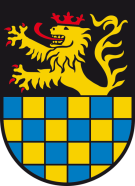 KreisverwaltungBad KreuznachAMT BAUEN UND UMWELTGebäudemanagement und SchulenSalinenstraße 4755543 Bad KreuznachTelefon:	0671 803-0Telefax:	0671 803-1669E-Mail: sommerschule@kreis-badkreuznach.de www.kreis-badkreuznach.de